   ҠАРАР					№ 2      		  ПОСТАНОВЛЕНИЕ 21 январь 2022 й.				                                   21 января .О принятии решения об упрощенном осуществлении внутреннего финансового аудита                        и наделении полномочия внутреннего финансового аудита     В соответствии с пунктом 5 статьи 160.2-1 Бюджетного кодекса Российской Федерации, приказом Министерства финансов Российской Федерации от 18.12.2019                   № 237н «Об утверждении федерального стандарта внутреннего финансового аудита «Основания и порядок организации, случаи и порядок передачи полномочий                                 по осуществлению внутреннего финансового аудита»», администрация сельского поселения Шавьядинский сельсовет,ПОСТАНОВЛЯЕТ:              1.Принять решение об упрощенном осуществлении внутреннего финансового аудита Администрацией сельского поселения Шавьядинский сельсовет.              2.Наделить полномочиями по осуществлению внутреннего финансового аудита Главу сельского поселения Шавьядинский сельсовет. Глава сельского поселения Шавьядинский сельсовет принимает на себя и несет ответственность за результаты выполнения бюджетных процедур, а также самостоятельно выполняет действия, направленные на достижение целей осуществления внутреннего финансового аудита,                 в частности:2.1.Организует и осуществляет внутренний финансовый контроль;2.2.Решает задачи внутреннего финансового аудита, направленные на совершенствование внутреннего финансового контроля в соответствии с пунктом 14 федерального стандарта внутреннего финансового аудита «Определения, принципы и задачи внутреннего финансового аудита»;2.3.Решает задачи внутреннего финансового аудита, направленные на повышение качества финансового менеджмента в соответствии с пунктом 16 федерального стандарта внутреннего финансового аудита «Определения, принципы и задачи внутреннего финансового аудита»;              3.Контроль за исполнением настоящего постановления оставляю за собой.             4. Настоящее постановление вступает в силу со дня его подписания.Глава сельского поселения	И.К.ХаматовБАШҠОРТОСТАН  РЕСПУБЛИКАҺЫБАЛТАС РАЙОНЫ МУНИЦИПАЛЬ РАЙОНЫНЫҢ Үрге ШАУЪЯзЫ АУЫЛ СОВЕТЫ АУЫЛ               БИЛӘМӘҺЕ  ХӘКИӘМИТЕ 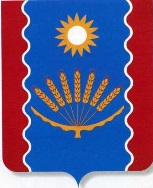  АДМИНИСТРАЦИЯ СЕЛЬСКОГО ПОСЕЛЕНИЯ ШАВЬЯДИНСКИЙСЕЛЬСОВЕТ                    МУНИЦИПАЛЬНОГО  РАЙОНАБАЛТАЧЕВСКИЙ  РАЙОН        РЕСПУБЛИКИ  БАШКОРТОСТАН